PRESS RELEASE (No. 490)15. march 2021	FOR IMMEDIATE RELEASEIQD presents its new ultra-miniature LVDS / LVPECL oscillatorsOne of the world’s smallest LVDS / LVPECL oscillatorsToday the demand for smaller, higher performance and more reliable electronic solutions is ever-growing. This is driving frequency product manufacturers to produce even smaller, higher frequency devices to reach design goals and support downsizing PCBs.IQD is pleased to launch its newest LVDS / LVPECL clock oscillators, the IQXO-406 & IQXO-439, housed in a ultra-miniature 2.0 x 1.6 mm package. Available in a frequency range from 50 MHz to 250 MHz the new clock oscillators provide both miniaturisation and higher speed operation in one complete device. Common applications include 5G, Ethernet (10G/100G/1000G), Fibre Channel, IoT, SONET/SDH and Wearables.The LVPECL and LVDS outputs provide a ‘complementary-pair’ logic to help with noise reduction at higher frequencies compared with CMOS logic signals.The new clock oscillators are available at either 2.5 V or 3.3 V with a phase jitter of less than 0.5 ps RMS (over 12 kHz to 20 MHz) irrespective of which output is specified. There is also a 2.5 x 2.0 mm package option where required.For full details on the IQXO-406 & IQXO-439 please visit www.iqdfrequencyproducts.com or for further advice, speak to a member of our Sales or Applications Support team.###Notes for Editors:Backed by over 40 years’ experience in the manufacture of frequency products, IQD is a recognised market leader in the frequency control market and part of the Würth Elektronik eiSos group, one of the leading European manufacturers of passive components. With active customers in over 80 countries, IQD offers one of the most comprehensive frequency product ranges available, from low cost commercial grade product to that used in high reliability industrial and automotive applications including: Quartz Crystals, Clock Oscillators, AEC-Q200 Crystals & Oscillators, VCXOs, TCXOs, OCVCSOs & OCXOs, GPS Disciplined OCXOs, and Rubidium Oscillators.Manufacturing capacity totals over 40 million units per month covering quantities from one off specials to multi-million unit orders. In addition, IQD offers customers a range of engineering support services including: application support, custom product design, sample development, electrical testing & screening, frequency/temperature testing, accelerated ageing, circuit characterisation and MTIE/TDEV testing. IQD’s products are specified by leading manufacturers in the aerospace, automotive, communications, computing, consumer and industrial industries throughout the world. The full range of products is available direct through sales offices or via an extensive worldwide distribution network. For more information, visit www.iqdfrequencyproducts.com.Further information: Becky Long
IQD Frequency Products Ltd
T: +44 (0)1460 270270
E: rebecca.long@iqdfrequencyproducts.com
W: www.iqdfrequencyproducts.comJoin us on:   Facebook  -   Twitter  -   LinkedIn  Google Plus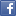 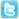 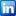 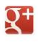 